  Acorns Out of Hours Booking Form      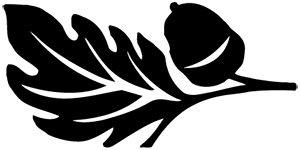 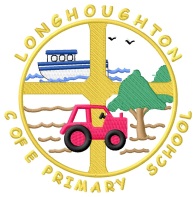 This form must be completed at least one week in advance and payment made to the office.  In an emergency or if you need to arrange any extra sessions please phone school and we will do our best to accommodate you.Name of child ……………………………………………………………Please complete the childcare times you require in the boxes below and return to the office together with payment by Friday 7th September.Total enclosed £ …………………………… or Paying with childcare vouchers   □ (please tick)Parent signature …..……………………………………Parent name ………………………………..   Mobile no. ………………………………………………Breakfast Club 07:45 – 08:45     After School Club 15:15 – 17:45 Charges: £3.50 per hour (minimum charging period ½ hour, £1.75)SeptemberSeptemberBreakfast Club
your drop-off 
timeNumber of hours 
(to the nearest 
½ hour)After School Club
your collection timeNumber of hours(to the nearest 
½ hour)After school activities
Mon-Thurs 
3:15 – 4:15   £3.50
Friday Film 
3:15 – 5:00   £5.00Please tickWed5th Bingo/beetle driveThurs6th LegoFri7th         Friday Film Club  £5.00        Friday Film Club  £5.00Mon10th iPadsTues11th Craft ClubWed12th Bingo/beetle driveThurs13th LegoFri14th         Friday Film Club  £5.00        Friday Film Club  £5.00Mon17th iPadsTues18th Craft ClubWed 19th  Bingo/beetle driveThurs20th  LegoFri21st           Friday Film Club £5.00         Friday Film Club £5.00Mon24th iPadsTues25th Craft ClubWed26th Bingo/beetle driveThurs27th LegoFri28th         Friday Film Club  £5.00        Friday Film Club  £5.00After school activities 
Mon-Thurs £3.50 each 
total amount                £………….
Friday Film £5 each
total amount                £……….…After school activities 
Mon-Thurs £3.50 each 
total amount                £………….
Friday Film £5 each
total amount                £……….…Total morning hours …….Total morning hours …….Total afternoon hours …….Total afternoon hours …….After school activities 
Mon-Thurs £3.50 each 
total amount                £………….
Friday Film £5 each
total amount                £……….…After school activities 
Mon-Thurs £3.50 each 
total amount                £………….
Friday Film £5 each
total amount                £……….…Total out of hours required …………Total out of hours required …………Total out of hours required …………Total out of hours required …………Total out of hours required …………Total out of hours required …………After school activities 
Mon-Thurs £3.50 each 
total amount                £………….
Friday Film £5 each
total amount                £……….…After school activities 
Mon-Thurs £3.50 each 
total amount                £………….
Friday Film £5 each
total amount                £……….…